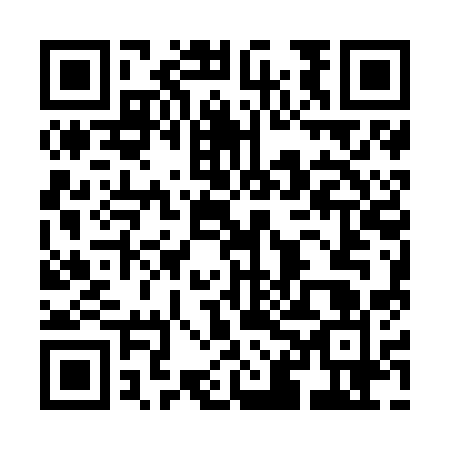 Ramadan times for Calle Larga, ChileMon 11 Mar 2024 - Wed 10 Apr 2024High Latitude Method: NonePrayer Calculation Method: Muslim World LeagueAsar Calculation Method: ShafiPrayer times provided by https://www.salahtimes.comDateDayFajrSuhurSunriseDhuhrAsrIftarMaghribIsha11Mon6:166:167:401:525:248:058:059:2312Tue6:176:177:401:525:238:038:039:2113Wed6:186:187:411:525:228:028:029:2014Thu6:196:197:421:515:218:018:019:1915Fri6:206:207:431:515:217:597:599:1716Sat6:216:217:431:515:207:587:589:1617Sun6:216:217:441:515:197:577:579:1418Mon6:226:227:451:505:187:557:559:1319Tue6:236:237:451:505:177:547:549:1220Wed6:246:247:461:505:177:537:539:1021Thu6:256:257:471:495:167:517:519:0922Fri6:256:257:481:495:157:507:509:0723Sat6:266:267:481:495:147:497:499:0624Sun6:276:277:491:495:137:487:489:0525Mon6:286:287:501:485:127:467:469:0326Tue6:286:287:501:485:127:457:459:0227Wed6:296:297:511:485:117:447:449:0128Thu6:306:307:521:475:107:427:428:5929Fri6:316:317:531:475:097:417:418:5830Sat6:316:317:531:475:087:407:408:5731Sun6:326:327:541:465:077:387:388:551Mon6:336:337:551:465:067:377:378:542Tue6:346:347:551:465:057:367:368:533Wed6:346:347:561:465:057:347:348:524Thu6:356:357:571:455:047:337:338:505Fri6:366:367:581:455:037:327:328:496Sat6:366:367:581:455:027:317:318:487Sun5:375:376:5912:444:016:296:297:478Mon5:385:387:0012:444:006:286:287:459Tue5:385:387:0012:443:596:276:277:4410Wed5:395:397:0112:443:586:266:267:43